ПОСТАНОВЛЕНИЕот «_20___» ____03______2018 г. №_165__а. Хакуринохабль
"О Порядке формирования, ведения, обязательного опубликования перечня муниципального имущества муниципального образования «Шовгеновский район», свободного от прав третьих лиц (за исключением имущественных прав некоммерческих организаций), которое может быть предоставлено социально ориентированным некоммерческим организациям во владение и (или) в пользование"В соответствии со статьей 31.1 Федерального закона от 12 января 1996 года N 7-ФЗ "О некоммерческих организациях", глава администрации МО "Шовгеновский район"постановил:1. Утвердить Порядок формирования, ведения, обязательного опубликования перечня муниципального имущества муниципального образования «Шовгеновский район», свободного от прав третьих лиц (за исключением имущественных прав некоммерческих организаций), которое может быть предоставлено социально ориентированным некоммерческим организациям во владение и (или) в пользование.2. Опубликовать настоящее постановление в районной газете "Заря".3. Настоящее постановление вступает в силу со дня его официального опубликования.Приложение
 к постановлению главы администрации 
МО «Шовгеновский район»
 от 20.03.2018 года N _165__Порядок 
формирования, ведения, обязательного опубликования перечня
 муниципального имущества муниципального образования «Шовгеновский район, свободного от прав третьих лиц (за исключением имущественных прав некоммерческих организаций), которое может быть предоставлено социально ориентированным 
некоммерческим организациям во владение и (или) в пользование1. Настоящий Порядок устанавливает процедуру формирования, ведения, обязательного опубликования перечня муниципального имущества муниципального образования «Шовгеновский район, свободного от прав третьих лиц (за исключением имущественных прав некоммерческих организаций), которое может быть предоставлено социально ориентированным некоммерческим организациям во владение и (или) в пользование (в том числе по льготным ставкам арендной платы) (далее - Перечень).2. Перечень формируется из нежилых помещений, находящихся в муниципальной собственности муниципального образования «Шовгеновский район и свободных от прав третьих лиц (за исключением имущественных прав некоммерческих организаций).3. Не подлежит включению в Перечень:1) муниципального имущества муниципального образования «Шовгеновский район, включенное в прогнозный план (программу) приватизации муниципального имущества муниципального образования «Шовгеновский район.2) муниципальное имущество муниципального образования «Шовгеновский район, включенное в перечень муниципального имущества, свободного от прав третьих лиц (за исключением имущественных прав субъектов малого и среднего предпринимательства), подлежащего использованию только в целях предоставления его во владение и (или) пользование на долгосрочной основе (в том числе по льготным ставкам арендной платы) субъектам малого и среднего предпринимательства и организациям, образующим инфраструктуру поддержки субъектов малого и среднего предпринимательства.4. Перечень формируется Комитетом имущественных отношений администрации МО «Шовгеновский район»  (далее - Комитет) и утверждается приказом Комитета.5. Комитет определяет в составе имущества, находящегося в муниципальной собственности муниципального образования «Шовгеновский район, объекты, которые могут быть предоставлены социально ориентированным некоммерческим организациям во владение и (или) в пользование (далее - объекты), и принимает решение о включении объекта в Перечень.6. Решение Комитета о включении объекта в Перечень или об исключении объекта из Перечня должно содержать следующие сведения об объекте:1) наименование;2) общая площадь;3) адрес с указанием населенного пункта, улицы, номера дома (литеры), этажа, номера комнаты (в случае отсутствия адреса - описание местоположения);4) год ввода в эксплуатацию здания, в котором расположено нежилое помещение;5) кадастровый номер (при наличии);6) сведения об ограничениях (обременениях):а) вид ограничения (обременения);б) содержание ограничения (обременения);в) срок действия ограничения (обременения);г) информация о лицах (если имеются), в пользу которых установлено ограничение (обременение):- полное наименование;- местонахождение;- основной государственный регистрационный номер;- идентификационный номер налогоплательщика;7) реестровый номер муниципального имущества МО «Шовгеновский район»;7. Ведение перечня осуществляется Комитетом в электронном виде и на бумажном носителе.8. В Перечень вносятся сведения об объекте, указанные в пункте 6 настоящего Порядка, с указанием порядкового номера объекта в Перечне, даты и номера приказа Комитета о включении объекта в Перечень.9. Сведения об объекте, указанные в пункте 8 настоящего Порядка, вносятся в Перечень в течение 3 рабочих дней со дня принятия Комитетом решения о включении объекта в Перечень.10. В случае изменения сведений, содержащихся в Перечне, соответствующие изменения вносятся в Перечень в течение 3 рабочих дней со дня, когда Комитету стало известно об этих изменениях, но не более чем через два месяца после внесения изменившихся сведений в Единый государственный реестр прав на недвижимое имущество и сделок с ним и государственный кадастр недвижимости.11. Комитет может принять решение об исключении из Перечня объекта в случае невостребованности муниципального имущества социально ориентированными некоммерческими организациями в течение 1 года со дня его включения в Перечень.12. Сведения об объекте, указанные в пункте 8 настоящего Порядка, исключаются из Перечня в течение 3 рабочих дней со дня принятия Комитетом решения об исключении объекта из Перечня.13. Перечень публикуется в районной  газете "Заря", а также на официальном сайте администрации МО «Шовгеновский район» в информационно-телекоммуникационной сети "Интернет" http:// www.Shovgen880.ru/ в течение 10 рабочих дней со дня его утверждения и обновляется по предложению Комитета при наличии внесенных в Перечень изменений не реже одного раза в месяц.РЕСПУБЛИКА АДЫГЕЯАдминистрациямуниципального образования«Шовгеновский район»385440, а. Хакуринохабль,ул. Шовгенова, 9АДЫГЭ РЕСПУБЛИКМуниципальнэ образованиеу«Шэуджэн район»иадминистрацие385440, къ.  Хьакурынэхьабл,ур. Шэуджэным ыцI, 9Глава администрациимуниципального образования "Шовгеновский район"    А.Д. Меретуков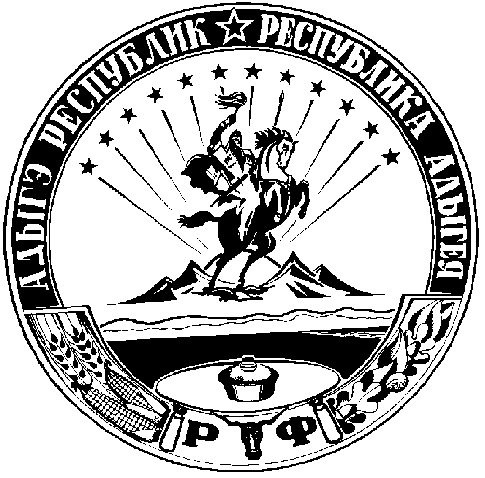 